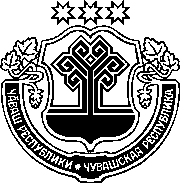 ЧӐВАШ РЕСПУБЛИКИНСАККУНӖЧӐВАШ РЕСПУБЛИКИН УЙРӐМ САККУНӖСЕН АКЧӖСЕНЕ 
УЛШӐНУСЕМ КӖРТЕССИ ҪИНЧЕНЧӑваш Республикин Патшалӑх Канашӗ2021 ҫулхи юпа уйӑхӗн 14-мӗшӗнчейышӑннӑ1 статья Чӑваш Республикин "Чӑваш Республикинче ҫул ҫитмен ҫамрӑксемпе ӗҫлекен тата вӗсен прависене хӳтӗлекен комиссисем ҫинчен" 2005 ҫулхи раштав уйӑхӗн 29-мӗшӗнчи 68 №-лӗ саккунне (Чӑваш Республикин Патшалӑх Канашӗн ведомоҫӗсем, 2006, 66, 69 №-сем; 2012, 95 №; Чӑваш Республикин Саккунӗсен пуххи, 2013, 10 №; 2015, 6, 12 №-сем; 2017, 5 №; "Республика" хаҫат, 2017, чӳк уйӑхӗн 8-мӗшӗ; 2018, авӑн уйӑхӗн 26-мӗшӗ; 2020, юпа уйӑхӗн 28-мӗшӗ) ҫакӑн пек улшӑнусем кӗртес:4 статьян виҫҫӗмӗш абзацне ҫакӑн пек ҫырса хурас:"муниципаллӑ районсенче, муниципаллӑ округсенче тата хула округӗсенче ҫул ҫитмен ҫамрӑксемпе ӗҫлекен тата вӗсен прависене хӳтӗлекен комиссисем (малалла – ҫул ҫитмен ҫамрӑксемпе ӗҫлекен муниципаллӑ комиссисем).";5 статьяра:а) 3-мӗш пая "муниципаллӑ районсен" сӑмахсем хыҫҫӑн ", муниципаллӑ округсен" сӑмахсем хушса хурас;ӑ) 4-мӗш пайра "Районсен (хуласен)" сӑмахсене "Муниципаллӑ" сӑмахпа улӑштарас, "муниципаллӑ районӑн," сӑмахсем хыҫҫӑн "муниципаллӑ округӑн тата" сӑмахсем хушса хурас;б) 5-мӗш пайра "Районсен (хуласен)" сӑмахсене "муниципаллӑ" сӑмахпа улӑштарас;в) 7-мӗш пайра:пӗрремӗш абзацра "районсен (хуласен)" сӑмахсене "муниципаллӑ" сӑмахпа улӑштарас, "муниципаллӑ районсен" сӑмахсем хыҫҫӑн ", муниципаллӑ округсен" сӑмахсем хушса хурас;иккӗмӗш абзацра "хула округӗсенче" сӑмахсене "муниципаллӑ округсенче, хула округӗсенче" сӑмахсемпе улӑштарас;виҫҫӗмӗш абзацра "хула округӗсенче" сӑмахсене "муниципаллӑ округсенче, хула округӗсенче" сӑмахсемпе улӑштарас;тӑваттӑмӗш абзацра "муниципаллӑ районсенче" сӑмахсене "муниципаллӑ районсенче тата хула округӗсенче" сӑмахсемпе улӑштарас;г) 8-мӗш пайра "районсенчи (хуласенчи)" сӑмахсене "муниципаллӑ" сӑмахпа улӑштарас; 3) 6 статьяра:а) 1-мӗш пайӑн вун иккӗмӗш абзацӗнче "районсен (хуласен)" сӑмахсене "муниципаллӑ" сӑмахпа улӑштарас;ӑ) 2-мӗш пайра:вун ҫиччӗмӗш абзацра "районсен (хуласен)" сӑмахсене "муниципаллӑ" сӑмахпа улӑштарас;вун саккӑрмӗш абзацра "районсен (хуласен)" сӑмахсене "муниципаллӑ" сӑмахпа улӑштарас;4) 7 статьяра:а) ятӗнче "Районсен (хуласен)" сӑмахсене "Муниципаллӑ" сӑмахпа улӑштарас;ӑ) 1-мӗш пайра:пӗрремӗш абзацра "районсен (хуласен)" сӑмахсене "муниципаллӑ" сӑмахпа улӑштарас;вун иккӗмӗш абзацӑн иккӗмӗш предложенийӗнче "Районсен (хуласен)" сӑмахсене "Муниципаллӑ" сӑмахпа улӑштарас;вун саккӑрмӗш абзацра "районсен (хуласен)" сӑмахсене "муниципаллӑ" сӑмахпа улӑштарас;вун тӑххӑрмӗш абзацра "районсен (хуласен)" сӑмахсене "муниципаллӑ" сӑмахпа улӑштарас;вӑтӑр иккӗмӗш абзацра "районти (хулари) базине" сӑмахсене "муниципаллӑ базӑна" сӑмахсемпе улӑштарас;б) 2-мӗш пайра "Районсен (хуласен)" сӑмахсене "Муниципаллӑ" сӑмахпа улӑштарас;в) 3-мӗш пайра:пӗрремӗш абзацра "районсенчи (хуласенчи)" сӑмахсене "муниципаллӑ" сӑмахпа улӑштарас;иккӗмӗш абзацра "районти (хулари)" сӑмахсене "муниципаллӑ" сӑмахпа улӑштарас;виҫҫӗмӗш абзацра "районти (хулари)" сӑмахсене "муниципаллӑ" сӑмахпа улӑштарас;тӑваттӑмӗш абзацра "районти (хулари)" сӑмахсене "муниципаллӑ" сӑмахпа улӑштарас;пиллӗкмӗш абзацра "районти (хулари)" сӑмахсене "муниципаллӑ" сӑмахпа улӑштарас;саккӑрмӗш абзацра тивӗҫлӗ падежри "район (хула)" сӑмахсене тивӗҫлӗ падежри "муниципаллӑ" сӑмахпа улӑштарас;тӑххӑрмӗш абзацра "районти (хулари)" сӑмахсене "муниципаллӑ" сӑмахпа улӑштарас;вун пӗрмӗш абзацра "районти (хулари)" сӑмахсене "муниципаллӑ" сӑмахпа улӑштарас;вун виҫҫӗмӗш абзацра "районти (хулари)" сӑмахсене "муниципаллӑ" сӑмахпа улӑштарас;вун тӑваттӑмӗш абзацра "районти (хулари)" сӑмахсене "муниципаллӑ" сӑмахпа улӑштарас;вун пиллӗкмӗш абзацра "районти (хулари)" сӑмахсене "муниципаллӑ" сӑмахпа улӑштарас;вун улттӑмӗш абзацра "районти (хулари)" сӑмахсене "муниципаллӑ" сӑмахпа улӑштарас;вун саккӑрмӗш абзацра "районти (хулари)" сӑмахсене "муниципаллӑ" сӑмахпа улӑштарас;ҫирӗммӗш абзацра "районти (хулари)" сӑмахсене "муниципаллӑ" сӑмахпа улӑштарас;г) 4-мӗш пайра "Районсенчи (хуласенчи)" сӑмахсене "Муниципаллӑ" сӑмахпа улӑштарас;5) 8 статьяра:а) ятӗнче "районсен (хуласен)" сӑмахсене "муниципаллӑ" сӑмахпа улӑштарас;ӑ) 1-мӗш пайра "Районсен (хуласен) комиссийӗсем" сӑмахсене "Муниципаллӑ комиссисем" сӑмахсемпе улӑштарас, "районти (хулари) базине" сӑмахсене "муниципаллӑ базӑна" сӑмахсемпе улӑштарас;б) 2-мӗш пайра "районӑн (хулан)" сӑмахсене "муниципаллӑ" сӑмахпа улӑштарас;в) 3-мӗш пайра "районсен (хуласен)" сӑмахсене "муниципаллӑ" сӑмахпа улӑштарас;6) 9 статьяра:а) ятӗнче "районсен (хуласен)" сӑмахсене "муниципаллӑ" сӑмахпа улӑштарас;ӑ) пӗрремӗш абзацра "районсен (хуласен)" сӑмахсене "муниципаллӑ" сӑмахпа улӑштарас;7) 10 статьяра:а) ятӗнче "районсен (хуласен)" сӑмахсене "муниципаллӑ" сӑмахпа улӑштарас;ӑ) пӗрремӗш абзацра "районсен (хуласен)" сӑмахсене "муниципаллӑ" сӑмахпа улӑштарас;8) 11 статьяра:а) ятӗнче "районсен (хуласен)" сӑмахсене "муниципаллӑ" сӑмахпа улӑштарас;ӑ) 1-мӗш пайра "Районсен (хуласен)" сӑмахсене "Муниципаллӑ" сӑмахпа улӑштарас;б) 3-мӗш пайра "районӑн (хулан)" сӑмахсене "муниципаллӑ" сӑмахпа улӑштарас;в) 4-мӗш пайра "районӑн (хулан)" сӑмахсене "муниципаллӑ" сӑмахпа улӑштарас;г) 5-мӗш пайра "районсен (хуласен)" сӑмахсене "муниципаллӑ" сӑмахпа улӑштарас;д) 6-мӗш пайра "районсен (хуласен)" сӑмахсене "муниципаллӑ" сӑмахпа улӑштарас.2 статьяЧӑваш Республикин "Ҫула ҫитмен ҫамрӑксен общество воспитателӗ ҫинчен" 2007 ҫулхи юпа уйӑхӗн 5-мӗшӗнчи 61 №-лӗ саккунӗн (Чӑваш Республикин Патшалӑх Канашӗн ведомоҫӗсем, 2007, 74 №; 2012, 94 №; 2014, 3 №; "Республика" хаҫат, 2015, раштав уйӑхӗн 10-мӗшӗ) 2 статйине ҫакӑн пек улшӑнусем кӗртес:1) 2-мӗш пайра "районсен (хуласен) базисем" сӑмахсене "муниципаллӑ базӑсем" сӑмахсемпе улӑштарас;2) 3-мӗш пайӑн пӗрремӗш абзацӗнче "муниципаллӑ районта (хула округӗнче)" сӑмахсене "муниципаллӑ районта, муниципаллӑ округра тата хула округӗнче" сӑмахсемпе улӑштарас.3 статьяЧӑваш Республикин "Опекӑпа попечительство ҫинчен" 2009 ҫулхи нарӑс уйӑхӗн 6-мӗшӗнчи 5 №-лӗ саккунне (Чӑваш Республикин Патшалӑх Канашӗн ведомоҫӗсем, 2009, 79 №; 2012, 92 № (I том); Чӑваш Республикин Саккунӗсен пуххи, 2013, 6, 12 №-сем; 2016, 4 №; "Республика" хаҫат, 2019, пуш уйӑхӗн 13-мӗшӗ, ҫу уйӑхӗн 15-мӗшӗ, юпа уйӑхӗн 18-мӗшӗ; 2020, авӑн уйӑхӗн 30-мӗшӗ) ҫакӑн пек улшӑнусем кӗртес:1) 6 статьяра:а) 3-мӗш пая "муниципаллӑ районсен" сӑмахсем хыҫҫӑн ", муниципаллӑ округсен" сӑмахсем хушса хурас;ӑ) 31-мӗш пайра:пӗрремӗш абзаца "муниципаллӑ районсен" сӑмахсем хыҫҫӑн ", муниципаллӑ округсен" сӑмахсем хушса хурас;виҫҫӗмӗш абзаца "муниципаллӑ районӑн" сӑмахсем хыҫҫӑн ", муниципаллӑ округӑн" сӑмахсем хушса хурас;б) 32-мӗш пайра:пӗрремӗш абзаца "муниципаллӑ районсен" сӑмахсем хыҫҫӑн ", муниципаллӑ округсен" сӑмахсем хушса хурас;иккӗмӗш, виҫҫӗмӗш абзацсене ", муниципаллӑ округӑн" сӑмахсем хушса хурас;2) 7 статьяра:а) ятне "муниципаллӑ районсен" сӑмахсем хыҫҫӑн ", муниципаллӑ округсен" сӑмахсем хушса хурас; ӑ) 1-мӗш пайӑн пӗрремӗш абзацне "муниципаллӑ районсен" сӑмахсем хыҫҫӑн ", муниципаллӑ округсен" сӑмахсем хушса хурас;б) 2-мӗш пайӑн пӗрремӗш абзацне "муниципаллӑ районсен" сӑмахсем хыҫҫӑн ", муниципаллӑ округсен" сӑмахсем хушса хурас.4 статьяЧӑваш Республикин "Ачасене ӳт-пӳ, ӑс-хакӑл, ӑс-тӑн, шухӑш-кӑмӑл тата этеплӗх аталанӑвӗ ҫине япӑх витӗм кӳрекен сӑлтавсенчен хӳтӗлес енӗпе пурнӑҫламалли хӑш-пӗр мерӑсем ҫинчен" 2009 ҫулхи утӑ уйӑхӗн 24-мӗшӗнчи 43 №-лӗ саккунӗн (Чӑваш Республикин Патшалӑх Канашӗн ведомоҫӗсем, 2009, 81 №; Чӑваш Республикин Саккунӗсен пуххи, 2015, 10 №; "Республика" хаҫат, 2018, ҫӗртме уйӑхӗн 27-мӗшӗ; 2020, юпа уйӑхӗн 28-мӗшӗ) 7 статйине ҫакӑн пек улшӑнусем кӗртес:1) 2-мӗш пайра "районсенчи (хуласенчи) эксперт комиссийӗсем" сӑмахсене "муниципаллӑ эксперт комиссийӗсем" сӑмахсемпе улӑштарас;2) 3-мӗш пайӑн иккӗмӗш абзацне "муниципаллӑ районсен" сӑмахсем хыҫҫӑн ", муниципаллӑ округсен" сӑмахсем хушса хурас.5 статьяҪак Саккун ӑна официаллӑ йӗркепе пичетлесе кӑларнӑ кун хыҫҫӑн вунӑ кун иртсен вӑя кӗрет.Шупашкар хулиЧӑваш РеспубликинПуҫлӑхӗО. Николаев